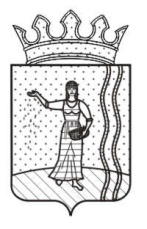 П О С Т А Н О В Л Е Н И ЕПРЕДСЕДАТЕЛЯ  ЗЕМСКОГО   СОБРАНИЯОКТЯБРЬСКОГО МУНИЦИПАЛЬНОГО  РАЙОНАПЕРМСКОГО КРАЯОб утверждении Плана мероприятийпо противодействию коррупциив Земском Собрании  Октябрьскогомуниципального района Пермского краяна 2016-2017 годы      В соответствии с Федеральным законом от 25 декабря 2008 г. № 273-ФЗ «О противодействии коррупции», Указом Президента Российской Федерации от 15 июля 2015 г. № 364 «О мерах по совершенствованию организации деятельности в области противодействия коррупции», Указом Президента Российской Федерации от 01 апреля 2016 г. № 147 «О Национальном плане противодействия коррупции на 2016-2017 годы», Законом Пермского края от 30 декабря 2008 г. № 382-ПК «О противодействии коррупции в Пермском крае», Указом губернатора Пермского края от 17 августа 2015 г. № 111 «Об утверждении Концепции кадровой политики на государственной гражданской службе Пермского края и муниципальной службе в Пермском крае», Указом губернатора Пермского края от 21 сентября 2015 г. № 133 «О мерах по совершенствованию организации деятельности в области противодействия коррупции»,  Уставом Октябрьского муниципального района,      ПОСТАНОВЛЯЮ:     1.Утвердить прилагаемый План мероприятий по противодействию коррупции в Земском Собрании Октябрьского муниципального района Пермского края на 2016-2017 годы.     2. Аппарату Земского Собрания Октябрьского муниципального района обеспечить выполнение Плана мероприятий, утвержденного настоящим постановлением.     3.Настоящее постановление вступает в силу после подписания и распространяется на правоотношения, возникшие с 01 января 2016 года.     4. Контроль за исполнением постановления оставляю за собой.Председатель Земского Собрания                                                    В.А. Останин                                                                                              УТВЕРЖДЕН                                                                                                                                   постановлением председателя                                                                                                                                  Земского Собрания  Октябрьского                                                                                                                                    муниципального района Пермского                                                                                                             края от 13.05.2016 № 5ПЛАНмероприятий по противодействию коррупции в Земском Собрании Октябрьскогомуниципального района Пермского краяна 2016-2017 годы13.05.2016              № 5№п/п№п/пНаименование мероприятияОтветственный исполнительСрок исполненияОжидаемые результаты112345Нормативно-правовое и организационное обеспечение антикоррупционной деятельностиНормативно-правовое и организационное обеспечение антикоррупционной деятельностиНормативно-правовое и организационное обеспечение антикоррупционной деятельностиНормативно-правовое и организационное обеспечение антикоррупционной деятельностиНормативно-правовое и организационное обеспечение антикоррупционной деятельностиНормативно-правовое и организационное обеспечение антикоррупционной деятельности1.1.1.1.Разработка (корректировка) нормативных правовых актов созданных для выполнения задач, поставленных перед органом местного самоуправления  в сфере противодействия коррупции в связи с развитием федерального законодательства, в том числе внесение изменений в положения о структурных подразделениях по  профилактике коррупционных и иных правонарушенийУправляющий делами Земского Собрания , консультант Земского Собрания, главный специалист по кадровой работеПо мере необходимости, в установленные нормативными правовыми актами срокиСовершенствование нормативно-правовой базы по противодействию коррупции. Своевременное регулирование соответствующих правоотношений1.2.1.2.Представление материалов на заседание комиссии по координации работы по противодействию коррупции в Пермском крае, образованной согласно указу губернатора Пермского края от 21 сентября 2015 г. № 133 «О мерах по совершенствованию организации деятельности в области противодействия коррупции» по направлениям деятельности органа местного самоуправленияПредседатель Земского Собрания С планами работы комиссииСодействие всестороннему рассмотрению вопроса на заседании комиссии и выработке предложений по реализации эффективных мер по противодействию коррупции1.3.1.3.Осуществление комплекса организационных, разъяснительных и иных мер по соблюдению лицами, замещающими муниципальные должности муниципального образования ограничений, запретов и исполнения обязанностей, установленных законодательством Российской Федерации в целях противодействия коррупции, в том числе направленных на формирование отрицательного отношения к коррупцииГлавный специалист по кадровой работеПостоянноПовышение информированности и ответственности лиц, замещающих муниципальные должности. Своевременное доведение до служащих и работников положений законодательства Российской Федерации о противодействии коррупции путем размещения соответствующей информации на официальном сайте Октябрьского муниципального района, информационных стендах, а также направления информации в письменном виде для ознакомления.Количество проведенных мероприятий (семинаров – совещаний и т.п.) 1.4.1.4.Обучение муниципальных служащих, в должностные обязанности которых входит участие в противодействии коррупцииПредседатель Земского СобранияЕжегодно до 31 декабряПовышение квалификации муниципальных служащих.Доля служащих, прошедших обучение, от запланированного количества – 100%Реализация и развитие механизма противодействия коррупцииРеализация и развитие механизма противодействия коррупцииРеализация и развитие механизма противодействия коррупцииРеализация и развитие механизма противодействия коррупцииРеализация и развитие механизма противодействия коррупцииРеализация и развитие механизма противодействия коррупции2.1.2.1.Организация приема сведений о доходах, расходах, об имуществе и обязательствах имущественного характера, представляемых лицами, замещающими муниципальные должности. Обеспечение контроля за своевременностью представления указанных сведенийУправляющий делами Земского Собрания , главный специалист по кадровой работеВ установленные нормативными правовыми актами срокиОбеспечение своевременного исполнения обязанности по представлению сведений  о доходах, расходах, об имуществе и обязательствах имущественного характера своих и членов своей семьи. Доля лиц, своевременно представивших сведения, от количества лиц, обязанных представлять такие сведения – 100% 2.2.2.2.Размещение (обновление) сведений о доходах, расходах, имуществе и обязательствах имущественного характера лиц, замещающих муниципальные должности  и членов их семей на официальном сайте Октябрьского муниципального района Управляющий делами Земского Собрания, главный специалист по кадровой работеВ течение 14 рабочих дней со дня истечения срока, установленного для подачи сведений, в том числе для уточненных сведенийПовышение открытости и доступности информации о деятельности по профилактике коррупционных правонарушений 2.3.2.3.Анализ сведений о доходах, расходах об имуществе и обязательствах имущественного характера, представленных лицами, замещающими муниципальные должностиУправляющий делами Земского Собрания, главный специалист по кадровой работеЕжегодно до 1 октябряПредупреждение и выявление случаев представления недостоверных и (или) неполных сведений, несоответствия сведений о доходах, расходам, нарушения ограничений и запретов, требований о предотвращении или урегулировании конфликта интересов.Доля антикоррупционных проверок, основанием для которых послужила информация по итогам анализа сведений, от общего числа указанных проверок – 50%.Количество инициированных процедур контроля за расходами.2.4.2.4.Проведение анализа и проверки соблюдения лицами, замещающими муниципальные должности запретов,  ограничений и требований, установленных в целях противодействия коррупции, в том числе:Обязанности по предварительному уведомлению представителя нанимателя (работодателя) о выполнении иной оплачиваемой работы;порядка сообщения о получении подарка в связи с их должностным полномочием или исполнением ими служебных (должностных) обязанностей, о сдаче и оценке подарка, реализации (выкупе) и зачислении в доход бюджета средств, вырученных от его реализации;требований Федерального закона от 07 мая 2013 г. № 79-ФЗ «О запрете отдельным категориям лиц открывать и иметь счета (вклады), хранить наличные денежные средства и ценности в иностранных банках, расположенных  за пределами территории Российской Федерации, владеть и (или) использоваться иностранными финансовыми инструментами»Управляющий делами  Земского Собрания, главный специалист по кадровой работе, главный специалист по бухучету и отчетностиПостоянноКоличество выявленных нарушений, в том числе:неисполнение муниципальными служащими обязанности по предварительному уведомлению представителя нанимателя  (работодателя) о выполнении иной оплачиваемой работы и рассмотрение их на заседании Комиссии по соблюдению требований к служебному (должностному) поведению муниципальных служащих и урегулированию конфликта интересов;несоблюдение лицами, замещающими муниципальные должности (муниципальными) служащими установленного порядка сообщения о получении подарка;несоблюдение лицами, замещающими муниципальные должности (муниципальными) служащими запрета открывать и иметь счета (вклады) в иностранных банках, расположенных за пределами территории Российской Федерации2.5.2.5.Проведение проверки достоверности и полноты сведений о доходах, расходах, об имуществе  и обязательствах имущественного характера, представленных лицами, замещающими муниципальные должности, (муниципальными) служащими.Управляющий делами Земского Собрания , главный специалист по кадровой работеЕжегодно (по мере необходимости) в установленные нормативными правовыми актами срокиВыявление фактов коррупционных правонарушений, принятие своевременных и действенных мер по выявленным нарушениям.Проведение проверки достоверности и полноты сведений о доходах, расходах, об имуществе и обязательствах  имущественного характера при наличии оснований -100%2.6.2.6.Контроль за выполнением лицами, замещающими муниципальные должности (муниципальными) служащими требований о предотвращении или об урегулировании конфликта интересов, в том числе проверка соблюдения указанных требований, а также требований о контроле за расходами руководителями всех уровней, выявление случаев конфликта интересовПредседатель Земского Собрания,управляющий делами Земского Собрания, главный специалист по кадровой работеПостоянноПредупреждение и урегулирование конфликта интересов в целях предотвращения коррупционных правонарушений.Количество выявленных нарушений2.7.2.7.Обеспечение действенного функционирования Комиссии по соблюдению требований к служебному поведению муниципальных служащих и урегулированию конфликта интересов, повышение эффективности реализации принимаемых комиссиями решенийПредседатель Земского Собрания, управляющий делами Земского СобранияВ установленные нормативными правовыми актами срокиОбеспечение соблюдения муниципальными служащими ограничений и запретов, требований о предотвращении или урегулировании конфликта интересов, требований к служебному (должностному) поведению, установленных законодательством Российской  Федерации о противодействии коррупции, а также осуществление мер по предупреждению коррупции.Размещение на официальном сайте Октябрьского муниципального района информации о результатах рассмотрения комиссией вопросов соблюдения требований  антикоррупционного законодательства. 2.8.2.8.Применение предусмотренных законодательством мер юридической ответственности в каждом случае несоблюдения запретов, ограничений и требований, установленных в целях противодействия коррупции, в том числе мер по предотвращению и (или) урегулированию конфликта интересов Председатель Земского Собрания в установленные нормативными правовыми актами срокиПринятие своевременных и действенных мер по выявленным случаям нарушений.Доля принятых решений о применении взысканий за коррупционные правонарушения от числа установленных комиссией фактов коррупционных правонарушений – 50%2.9.2.9.Организация работы по рассмотрению уведомлений лиц, замещающих муниципальные должности, (муниципальных) служащих о факте обращения в целях склонения к совершению коррупционных правонарушенийУправляющий делами Земского Собрания, главный специалист по кадровой работев установленные нормативными правовыми актами срокиВыявление случаев неисполнения муниципальными служащими обязанности по уведомлению представителя нанимателя (работодателя), органов прокуратуры или других государственных органов обо всех случаях обращения к нему каких-либо лиц склонения к совершению коррупционных правонарушений.Своевременное рассмотрение уведомлений и принятие решений.Доля уведомлений о фактах обращения в целях склонения к совершению коррупционных правонарушений, направленных в правоохранительные органы об общего количества поступивших уведомлений, - 100%.Доля полученной информации «обратной связи» от общего количества уведомлений о фактах обращения в целях склонения к совершению коррупционных правонарушений, направленных в правоохранительные органы, - 100%2.10.2.10.Контроль за соблюдением лицами, замещающими должности муниципальной службы (в том числе лицами, в отношении которых вынесено отрицательное решение Комиссии по соблюдению требований к служебному поведению муниципальных служащих и урегулированию конфликта интересов), ограничений, предусмотренных статьей 12 Федерального закона от 25 декабря 2008 г. № 273-ФЗ «О противодействии коррупции» при заключении ими после увольнения с муниципальной службы трудовых и гражданско-правовых договоровГлавный специалист по кадровой работев установленные нормативными правовыми актами срокиДоля выявленных нарушений от общего количества служащих, уволенных в течение двух лет.Рассмотрение обращений граждан, ранее замещавших должности муниципальной службы, а также уведомлений работодателей, поступивших в соответствии со статьей 12 Федерального закона от 25 декабря 2008 г. № 273-ФЗ «О противодействии коррупции» и статьей 64.1 Трудового кодекса Российской Федерации, подготовка мотивированных заключений по существу обращений, уведомлений, рассмотрение их на заседании комиссии по соблюдению требований к служебному поведению и урегулированию конфликта интересов, - 100%.Направление в органы прокуратуры информации о нарушении требований статьи 12 Федерального закона от 25 декабря 2008 г. № 273-ФЗ «О противодействии коррупции» при замещении гражданином на условиях трудового договора должности в организации и (или) выполнении в организации работ (оказание услуг), - 100%.Анализ  сведений о трудоустройстве граждан, ранее замещавших должность гражданской (муниципальной) службы.Направление в органы прокуратуры информации о гражданах, ранее замещавших должность муниципальной службы, в случае отсутствия информации об их трудоустройстве либо нарушении требований статьи 12 Федерального закона «О противодействии коррупции».Количество проведенных проверок соблюдения требований статьи 12 Федерального закона «О противодействии коррупции».Взаимодействие с институтами гражданского общества и гражданами, а также создание эффективной системы обратной связи, обеспечение доступности информации о деятельности Земского Собрания Октябрьского муниципального районаВзаимодействие с институтами гражданского общества и гражданами, а также создание эффективной системы обратной связи, обеспечение доступности информации о деятельности Земского Собрания Октябрьского муниципального районаВзаимодействие с институтами гражданского общества и гражданами, а также создание эффективной системы обратной связи, обеспечение доступности информации о деятельности Земского Собрания Октябрьского муниципального районаВзаимодействие с институтами гражданского общества и гражданами, а также создание эффективной системы обратной связи, обеспечение доступности информации о деятельности Земского Собрания Октябрьского муниципального районаВзаимодействие с институтами гражданского общества и гражданами, а также создание эффективной системы обратной связи, обеспечение доступности информации о деятельности Земского Собрания Октябрьского муниципального районаВзаимодействие с институтами гражданского общества и гражданами, а также создание эффективной системы обратной связи, обеспечение доступности информации о деятельности Земского Собрания Октябрьского муниципального района3.1.3.1.Обеспечение размещения на официальном сайте Октябрьского муниципального района актуальной информации об антикоррупционной деятельностиУправляющий делами Земского Собрания, главный специалист по кадровой работев установленные нормативными правовыми актами срокиОбеспечение открытости и доступности информации об антикоррупционной деятельности органа местного самоуправления3.2.3.2.Рассмотрение в соответствии с действующим законодательством обращений граждан и организаций, содержащих сведения о коррупции, по вопросам, находящимся в компетенции органа местного самоуправления, анализ результатов рассмотренияУправляющий делами Земского Собрания, консультант Земского Собрания, главный специалист по кадровой работев установленные нормативными правовыми актами сроки Принятие необходимых мер по информации, содержащейся  в обращениях граждан и организаций о фактах проявления коррупции в органе местного самоуправления.Проведение проверки по всем изложенным в обращениях фактам  коррупционных правонарушений.Своевременное направление в правоохранительные органы, прокуратуру материалов, находящихся в компетенции органа местного самоуправления.3.3.3.3.Обеспечение возможности оперативного представления  гражданами и организациями информации о фактах коррупции в органе местного самоуправления или нарушениях лицами, замещающими муниципальные должности, муниципальными служащими требований к служебному (должностному) поведению посредством:обеспечения приема электронных сообщений на официальном сайте Октябрьского муниципального районаГлавный специалист по кадровой работеПостоянноСвоевременное получение информации о несоблюдении муниципальными служащими ограничений и запретов, установленных законодательством Российской Федерации, а также о фактах коррупции и оперативное реагирование на них.Количество проверок по фактам коррупционных правонарушений.3.4.3.4.Обеспечение взаимодействия органа местного самоуправления с институтом гражданского общества по вопросам антикоррупционной деятельности, антикоррупционному просвещению, в том числе с общественными объединениями, уставной задачей которых является участие в противодействии коррупцииПредседатель Земского СобранияЕжегодноОбеспечение открытости при обсуждении принимаемых органом местного самоуправления мер по вопросам противодействия коррупции.Количество проведенных мероприятий по вопросам противодействия коррупции с участием институтов гражданского общества3.5.3.5.Обеспечение взаимодействия органа местного самоуправления со средствами массовой информации в сфере противодействия коррупции, в том числе оказание содействия средствам массовой информации в освещении мер по противодействию коррупции, принимаемых органом местного самоуправления, и придании гласности фактов коррупции в органе местного самоуправленияПредседатель Земского Собрания, управляющий делами Земского СобранияЕжегодноОбеспечение публичности и открытости деятельности органа местного самоуправления в сфере противодействия коррупции.Количество размещенных в СМИ публикаций, статей антикоррупционной направленности.Выявление и систематизация причин и условий проявления коррупции в деятельности  Земского Собрания Октябрьского муниципального района, мониторинг мер реализации антикоррупционной политики, коррупциогенных факторов и коррупции Выявление и систематизация причин и условий проявления коррупции в деятельности  Земского Собрания Октябрьского муниципального района, мониторинг мер реализации антикоррупционной политики, коррупциогенных факторов и коррупции Выявление и систематизация причин и условий проявления коррупции в деятельности  Земского Собрания Октябрьского муниципального района, мониторинг мер реализации антикоррупционной политики, коррупциогенных факторов и коррупции Выявление и систематизация причин и условий проявления коррупции в деятельности  Земского Собрания Октябрьского муниципального района, мониторинг мер реализации антикоррупционной политики, коррупциогенных факторов и коррупции Выявление и систематизация причин и условий проявления коррупции в деятельности  Земского Собрания Октябрьского муниципального района, мониторинг мер реализации антикоррупционной политики, коррупциогенных факторов и коррупции Выявление и систематизация причин и условий проявления коррупции в деятельности  Земского Собрания Октябрьского муниципального района, мониторинг мер реализации антикоррупционной политики, коррупциогенных факторов и коррупции 4.1.Оценка коррупционных рисков, возникающих при реализации органом местного самоуправления своих функцийОценка коррупционных рисков, возникающих при реализации органом местного самоуправления своих функцийПредседатель Земского Собрания, консультант Земского СобранияПостоянноОпределение коррупционно опасных функций органа местного самоуправления.Корректировка перечня должностей муниципальной службы, замещение которых связано с коррупционными рисками.4.2.Осуществление мероприятий в сферах, где наиболее высоки коррупционные риски, направленных на минимизацию коррупционных рисков либо их устранение  Осуществление мероприятий в сферах, где наиболее высоки коррупционные риски, направленных на минимизацию коррупционных рисков либо их устранение  Уполномоченные должностные лица аппарата Земского СобранияПостоянноСнижение уровня коррупционных проявлений в сферах, где наиболее высоки коррупционные риски4.3.Осуществление антикоррупционной экспертизы нормативных правовых актов Земского Собрания, их проектов с учетом мониторинга соответствующей правоприменительной практики в целях выявления коррупционных факторов и последующего устранения таких факторов, в том числе обеспечение участия независимых экспертов в проведении антикоррупционной экспертизы нормативных правовых актов  органа местного самоуправления, их проектовОсуществление антикоррупционной экспертизы нормативных правовых актов Земского Собрания, их проектов с учетом мониторинга соответствующей правоприменительной практики в целях выявления коррупционных факторов и последующего устранения таких факторов, в том числе обеспечение участия независимых экспертов в проведении антикоррупционной экспертизы нормативных правовых актов  органа местного самоуправления, их проектовКонсультант Земского СобранияВ установлен-ные норматив-ными правовыми актами срокиВыявление в нормативных правовых актах и проектах нормативных правовых актов коррупциогенных факторов, способствующих формированию условий для проявления коррупции, и их исключение.Недопущение принятия нормативных правовых актов, содержащих положения, способствующие формированию условий для проявления коррупции.Доля проектов нормативных правовых актов, которым контрольно-надзорными органами предъявлены обоснованные требования об исключении коррупциогенных факторов,  в общем количестве проектов нормативных правовых актов Пермского края, проходивших антикоррупционную экспертизу, - 1%4.4.Участие в проведении среди всех социальных слоев населения в Пермском крае социологических исследований для оценки уровня коррупции в Пермском крае и эффективности принимаемых мер по противодействию коррупции Участие в проведении среди всех социальных слоев населения в Пермском крае социологических исследований для оценки уровня коррупции в Пермском крае и эффективности принимаемых мер по противодействию коррупции Уполномоченные должностные лица аппарата Земского Собрания В сроки, установленные руководителем органа Пермского края по профилактике коррупционных и иных правонарушенийВыработка предложений и принятие мер по совершенствованию работы по противодействию коррупции.Обеспечение эффективного проведения социологических исследований4.5.Представление информационных материалов и сведений в рамках антикоррупционного мониторингаПредставление информационных материалов и сведений в рамках антикоррупционного мониторингаУполномоченные должностные лица аппарата Земского СобранияВ установленные нормативными правовыми актами срокиВыработка предложений и принятие мер по совершенствованию работы по противодействию коррупции4.6.Анализ жалоб и обращений физических и юридических лиц о фактах совершения коррупционных правонарушенийАнализ жалоб и обращений физических и юридических лиц о фактах совершения коррупционных правонарушенийПредседатель Земского Собрания, управляющий делами Земского Собрания, главный специалист по кадровой работеЕжегодно, в IV кварталеСвоевременное принятие необходимых мер по информированию, содержащейся в обращениях граждан и организаций о фактах проявления коррупции4.7.Проведение анализа публикаций в средствах массовой информации о фактах проявления коррупции в органе местного самоуправленияПроведение анализа публикаций в средствах массовой информации о фактах проявления коррупции в органе местного самоуправленияПредседатель Земского Собрания, управляющий делами Земского СобранияЕжеквартальноПроверка информации о фактах проявления коррупции в органе местного самоуправления, опубликованной в средствах массовой информации, и принятие мер по устранению обнаруженных коррупционных нарушений